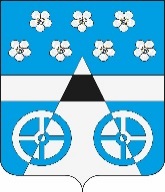 Российская ФедерацияСамарская областьмуниципальный район ВолжскийСОБРАНИЕ ПРЕДСТАВИТЕЛЕЙ СЕЛЬСКОГО ПОСЕЛЕНИЯ ЛопатиноТРЕТЬЕГО  созываРЕШЕНИЕот 28 сентября  2015 года               № 01				с. ЛопатиноОб избрании  председателя Собрания представителей сельского поселения Лопатино  муниципального района Волжский Самарской области. В соответствии с Федеральным законом «Об общих принципах организации  местного самоуправления в Российской Федерации» от 16.10.2003г. № 131-ФЗ, Уставом сельского поселения Лопатино муниципального района Волжский Самарской области, Собрание Представителей сельского поселения Лопатино РЕШИЛО:      1.Избрать председателя  Собрания представителей сельского поселения Лопатино муниципального района Волжский Самарской области  Андреянова Александра Ивановича депутата Собрания Представителей сельского поселения Лопатино муниципального района Волжский Самарской области третьего созыва. Председатель Собрания представителейсельского поселения Лопатино муниципального района Волжский Самарской области                                                               А.И. Андреянов